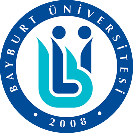 BAYBURT ÜNİVERSİTESİAKADEMİK YÜKSELTİLME VE ATANMA YÖNERGESİBÖLÜM 1DAYANAK, KAPSAM, AMAÇ		Dayanak		MADDE 1- Bu yönerge, 2547 sayılı Yükseköğretim Kanununun 7., 14., 23., 24. ve 26. maddeleri ile Öğretim Üyeliğine Yükseltilme ve Atanma Yönetmeliğinin 6., 7., 8., 9., 10., 11., 12., 14., ve 15. maddelerine ilave olarak Bayburt Üniversitesinde öğretim üyesi atamalarında ve değerlendirmelerinde gerekli esaslar ve ölçütleri ortaya koymak ve etik kurallar çerçevesinde akademik kaliteyi yükseltmek amacıyla hazırlanmıştır. 		Kapsam		MADDE 2- Bu yönerge; Dr. Öğretim Üyesi, Doçent ve Profesör kadrolarına atamalarda, 2547 sayılı Yükseköğretim Kanunu ve bu kanuna dayalı olarak çıkarılan yönetmeliklerde istenen koşulların yanı sıra, Bayburt Üniversitesinde bilimsel kaliteyi artırmak amacına yönelik olarak, bilim disiplinleri arasındaki farklılıkları da göz önünde bulunduran objektif ve denetlenebilir ek koşullar ile puanlama, değerlendirme ve uygulama esaslarını belirler. 		Amaç		MADDE 3- (1) Bayburt Üniversitesi Akademik Yükseltilme ve Atanma Yönergesi kapsamında belirlenen esaslarda amaçlanan hususlar aşağıda gösterilmiştir. a) Öğretim üyelerinin çalışma alanlarında ve Üniversitenin misyonu çerçevesinde ulusal-uluslararası nitelikte akademik çalışmalar yapmalarını sağlamak, b) Ön lisans, lisans ve lisansüstü düzeyde öğretimin kalitesini artırmak,c) Ulusal ve uluslararası düzeyde toplantı veya organizasyonlar düzenleyerek bunlara aktif olarak katılımı teşvik etmek,ç) Oluşturulacak bilimsel rekabet ortamıyla öğretim üyelerinin kendilerini değerlendirmelerini ve dünyadaki ortak bilimsel standartlara ulaşmalarını sağlamak,d) Öğretim elemanlarının üniversite-iş dünyası süreçlerine yönelik katkılarını değerlendirmek ve bu konudaki katkılarını arttırmaya yönelik teşvik etmek,e) Üniversite bünyesindeki öğretim üyeliğine yükseltilme ve atanmalarda aranacak asgari koşulları belirleyen ve liyakati öne çıkaran bir standardı yakalamak.BÖLÜM 2GENEL ASGARİ ŞARTLAR ve UYGULAMA ESASLARI	Değerlendirme KomisyonuMADDE 4 a) Öğretim üyesi için yapılan başvurularda, adayların belgeledikleri bilimsel çalışmaları ve diğer akademik faaliyetleri, Puanlama Tablosunda belirtilen puanlama sistemine göre nicelikleri yönünden değerlendirmeye tabi tutulur. b) Başvuru değerlendirme komisyonları en az üç asil ve üç yedek(1) üyeden oluşur.  Profesör ve Doçent kadroları için Başvuru Değerlendirme Komisyonu, bir Rektör Yardımcısının başkanlığında Rektörün görevlendireceği farklı alanlardan üç Profesörden oluşur. Yedek üyelerin görevlendirilmesi aynı usulle yapılır. (2)  Komisyon üyelerinin görev süresi 3 (üç) yıldır. Görev süresi biten üye Rektör tarafından yeniden görevlendirilebilir. Süresi bitmeden herhangi bir nedenle ayrılan veya Rektörün değiştirilmesini uygun gördüğü üyenin yerine aynı usulle kalan süreyi tamamlamak üzere yeni üye görevlendirilir.  Dr. Öğretim Üyesi kadrolarına Başvuru Değerlendirme Komisyonu ise ilgili Dekan/Müdür tarafından görevlendirilen üç öğretim üyesinden oluşur. Yedek üyelerin görevlendirilmesi aynı usulle yapılır. (3)  Komisyon üyelerinin görev süresi 3 (üç) yıldır. Görev süresi biten üye, Dekan veya Müdür tarafından tekrar görevlendirilebilir. Süresi bitmeden herhangi bir nedenle ayrılan veya Dekan/Müdürün değiştirilmesini uygun gördüğü üyenin yerine aynı usulle kalan süreyi tamamlamak üzere yeni üye görevlendirilir. Komisyonu oluşturmak için yeterli sayıda öğretim üyesi bulunmayan birimlerde, yeterliliği sağlamak üzere görevlendirilecek öğretim üyeleri Dekanın/Müdürün teklifi ile diğer akademik birimlerden Rektör tarafından görevlendirilir. (4)  c) İlgili komisyonlarca yapılan inceleme sonucunda adayın durumunun bu yönergede belirtilen hükümlere uymadığının saptanması hâlinde başvuru işleme konulmaz. BaşvuruMADDE 5a) Akademik kadrolara başvuran adayların, başvuru alanlarıyla ilgili olarak “BAYÜ Akademik Yükseltilme ve Atanma Yönergesi”nde yer alan asgari koşulları sağladıklarına ilişkin beyannameyi doldurmaları gereklidir.b) Her bir faaliyet/eser tek bir defa puanlandırılır ve başvuruda puanlanan tüm akademik etkinliklerin adayın başvurduğu temel bilim alanı ile ilgili olması zorunludur.c) Aday, başvuru yaptığı alandaki tüm eserlere ait kanıt niteliğindeki belgeleri sunmak zorundadır.Genel Yayın ŞartlarıMADDE 6a) Tüm kadrolara başvuru aşamasında, sunulan yayınların basılmış, elektronik olarak yayımlanmış veya yayımlanmak üzere DOI numarası alınmış olması gereklidir.b) SCI, SCI-Expanded, SSCI, AHCI kategorisindeki bilimsel makalelerin yayımlandığı dergilerin çeyrek dilimleri (Q) için eserin yayımlandığı yıla ait Q değeri dikkate alınır. Eserin yayımlandığı yıla ait Q değeri yoksa çeyreklik dilimi derginin mevcut olan ilk “Q” değeri üzerinden değerlendirilir. Makalelerin yayımlandığı dergi aynı zamanda birden fazla Q kategorisinde yer alıyor ise, değerlendirmelerde Q değeri en yüksek olan kategori dikkate alınır.c) Q değerleri için SCI, SCI-Expanded ve SSCI kapsamındaki dergilerin WoS tarafından kullanılan veri tabanı “Journal Citation Report”a göre ve AHCI kapsamındaki dergilerin “SCOPUS” tarafından kullanılan veri tabanı “Scimago”ya göre hangi çeyrekte oldukları belirlenir (Q değeri bulunmayan AHCI kapsamındaki dergiler Q4 kategorisinde kabul edilir).ç) Yayın ve yıl sayısının hesaplanmasında ortaya çıkan değer tam sayı çıkmaz ise yuvarlama işlemi uygulanır. Yuvarlama işlemi; virgülden sonraki ilk hane, beşten küçükse birler basamağı değiştirilmeden; beş veya beşten büyükse, birler basamağı bir artırılacak şekilde yapılır.d) Tez danışmanlıklarında tamamlanmış tezler dikkate alınır. e) Adayın kendi eserlerine yaptığı atıflar değerlendirmeye alınmaz.f) Kurum dışı yapılan etkinliklerin puanlanması için Rektörlük oluru ve ilgili kuruluşların onay yazısı/belgesi ibraz edilmelidir.g) Başvuruda sunulan tüm bilimsel eserler adayın bilim alanı ile ilgili olmalıdır.Yabancı DilMADDE 7a)  Öğretim üyesi başvurularında (Doktor Öğretim Üyesi kadrosuna yapılacak yeniden atamalar hariç) yabancı dil puanının en az elli beş (55) puan olması gereklidir. (5)b) Tamamen yabancı dilde eğitim verilen programlara ve yabancı dil eğitimi verilen bölümlere atanmalarda ilgili yabancı dil puanının en az seksen beş (85) puan olması; bilim alanının yabancı dil ile ilgili olması durumunda ikinci bir yabancı dil puanının en az elli beş (55) puan olması gereklidir.c) Öğretim üyesi başvurularında yabancı dil puanı için; Yükseköğretim Kurulu tarafından yaptırılmış merkezi yabancı dil sınavları ile Ölçme, Seçme ve Yerleştirme Merkezi (ÖSYM) Başkanlığı tarafından yapılmış merkezi yabancı dil sınavları ve ÖSYM’nin eşdeğerliğini kabul ettiği uluslararası yabancı dil sınavları kullanılır.ç) Uluslararası yabancı dil sınavlarının eşdeğerliği belirlenirken ÖSYM Başkanlığı güncel eşdeğerlik tablosu esas alınır.d) Yabancı dil sınavlarının geçerlilik süresi için Yükseköğretim Kurulu tarafından yaptırılmış merkezi yabancı dil sınavları ile ÖSYM Başkanlığı tarafından yapılmış merkezi yabancı dil sınavlarında süre sınırı aranmaz. Yabancı dil sınav sonuç belgelerinin geçerli sayılabilmesi için ilgili sınava ait belgenin adayın başvuru tarihinde doğrulanabilir olması şartı aranır.AçıklamalarMADDE 8Adayın Başvurduğu Bilim/Sanat Alanı: İlan olunan kadronun “ÜAK Bilim Alanı Listesi”ndeki karşılığıdır.Başlıca Yazar: Aşağıda belirtilen makalelerde aday başlıca yazar sayılır:a) Tek yazarlı makalede yazar,b) Makalenin yazarlarından ilk sırada yer alan yazar,c) Makalede sorumlu yazar olarak belirtilen yazar,ç) Danışmanlığını yaptığı lisansüstü tezden üretilen makalenin yazarı.3. Ortak Yazar Puan Dağılımı:a) Tek yazarlı makalelerde yazar tam puan alır.b) İki yazarlı makalelerde başlıca yazar tam puanın 0.8’ini, ikinci yazar 0.5’ini alır.c) Üç ve daha fazla yazarlı makalelerde başlıca yazar tam puanın yarısını alır. Diğer yazarlar kalan puanı eşit olarak paylaşır. (6)ç) Diğer yayınlarda (bildiri, kitap, kitap bölümü) toplam puan yazarlar arasında eşit olarak bölünür.4. Ulusal Yayınevi: En az beş yıl ulusal düzeyde düzenli faaliyet yürüten, yayınları Türkiye’deki üniversite kütüphanelerinde kataloglanan ve daha önce aynı alanda farklı yazarlara ait en az 20 kitap yayımlamış yayınevi.5. Uluslararası Yayınevi: En az beş yıl uluslararası düzeyde düzenli faaliyet yürüten, yayımladığı kitaplar YÖK tarafından tanınan, sıralama kuruluşlarınca belirlenen dünyada ilk 500’e giren üniversite kütüphanelerinde kataloglanan ve aynı alanda farklı yazarlara ait en az 20 kitap yayımlamış olan yayınevi.6. Uluslararası Bilimsel Toplantı: Farklı ülkelerden bilim insanlarının bilim kurulunda bulunduğu ve sunumların bilimsel ön incelemeden geçirilerek kabul edildiği toplantı.7. Ulusal Bilimsel Toplantı: Ulusal seviyede farklı kurumlardan bilim insanlarının bilim kurulunda bulunduğu ve sunumların bilimsel ön incelemeden geçirilerek kabul edildiği toplantı.8. Yayımlanmış Makale: Alanında bilime katkı sağlamış özgün matbu veya elektronik ortamda yayımlanmış makale.9. Bilimsel Araştırma Projesi: Başarı ile tamamlanmış veya devam eden bilimsel araştırma projesi.10. Uluslararası Patent: Uluslararası patent ofisleri tarafından buluşun yeni ve buluş basamağı içerdiğine dair araştırma raporu alınmış patent başvurusu.11. Ulusal Patent: Türk Patent ve Marka Kurumu Enstitüsü tarafından buluşun yeni ve buluş basamağı içerdiğine dair araştırma raporu alınmış patent başvurusu.12. Q Kategorisi: Bilimsel dergilerin değerlendirme kategorilerindeki “çeyrek” dilimini ifade eder (Q1 en yüksek kategori ve Q4 en düşük kategori).KısaltmalarMADDE 9AHCI: Arts and Humanities Citation IndexBAP: Bilimsel Araştırma ProjeleriBAYÜ: Bayburt ÜniversitesiDOI (Digital Object Identifier): Dijital Nesne Tanımlayıcı NumarasıESCI: Emerging Source Citation IndexÖSYM: Ölçme, Seçme ve Yerleştirme Merkezi BaşkanlığıPCT: Patent Cooperation TreatyQ: Journal Quartile Scores-Dergi “çeyrek” dilim kategorisiSCI: Science Citation IndexSCI-Expanded: Science Citation Index-ExpandedSSCI: Social Sciences Citation IndexTR-Dizin: ULAKBİM Ulusal Atıf DiziniTÜBİTAK: Türkiye Bilimsel ve Teknolojik Araştırma KurumuUBYT: Uluslararası Bilimsel Yayınları Teşvik ULAKBİM: Ulusal Akademik Ağ ve Bilgi MerkeziÜAK: Üniversitelerarası Kurul BaşkanlığıWoS: Web of ScienceBÖLÜM 3ÖLÇÜTLERMADDE 10 a) Doktor Öğretim Üyesi kadrosuna yapılacak ilk atamalarda: a.1) Doktora, Tıpta Uzmanlık veya Sanatta Yeterlilik unvanına sahip olmak.a.2) BAYÜ Akademik Yükseltilme ve Atanma Puan Tablosunun 1., 2., 3., 4., 5. ve 6. maddelerinden en az 80 puan almak şartıyla toplamda en az 100 puan almış olmak. a.3) Güzel Sanatlar ile ilgili alanlarda BAYÜ Akademik Yükseltilme ve Atanma Puan Tablosunun 1., 2., 3., 4., 5., 6. ve 11(2). maddelerinden en az 80 puan almak şartıyla toplamda en az 100 puan almış olmak. a.4) Doktor Öğretim Üyesi kadrolarına ilk defa yapılacak atamalar en fazla 2 yıl süre ile yapılır. b) Doktor Öğretim Üyesi kadrosuna yapılacak yeniden atamalarda: b.1) BAYÜ Akademik Yükseltilme ve Atanma Puan Tablosunun 4. maddesinden en az 20 puan, 1. ve 4. maddelerinden en az 60 puan, 1., 2., 3., 4., 5. ve 6. maddelerinden en az 100 puan olmak üzere genel toplamda en az 200 puan almış olmak.b.2) Güzel Sanatlar ile ilgili alanlarda doktor unvanını aldıktan sonra BAYÜ Akademik Yükseltilme ve Atanma Puan Tablosunun 4. maddesinden en az 20 puan, 1. ve 4. maddelerinden en az 60 puan, 1., 2., 3., 4., 5., 6. ve 11(2). maddelerinden en az 100 puan olmak üzere genel toplamda en az 200 puan almış olmak.b.3) Doktor Öğretim Üyesi kadrolarına yeniden atamalarda, asgari puanı son atama tarihinden sonra almış olmak.b.4) Doktor Öğretim Üyesi kadrolarına yeniden atamalarda asgari puan ile 2 katı arası puan alımında en fazla 2 yıl, asgari puanın 2 katından fazla puan alımında en fazla 3 yıl süre ile atama yapılır. Asgari puanı sağlayamayanlar için 1 yıl ek süre verilir, ancak bu 1 yılın sonunda son atama tarihinden itibaren asgari puan şartını sağlamayanların ikinci defa ataması yenilenmez.c) Doçent kadrosuna yapılacak atamalarda:                                           c.1) ÜAK tarafından doçentlik için belirlenen asgari başvuru koşullarını yerine getirmiş ve “Doçent” unvanını almış olmak. c.2) Doktor unvanını aldıktan sonra BAYÜ Akademik Yükseltilme ve Atanma Puan Tablosunun 4. maddesinden en az 40 puan, 1. ve 4. maddelerinden en az 150 puan, 1., 2., 3., 4., 5. ve 6. maddelerinden en az 200 puan olmak üzere genel toplamda en az 350 puan almış olmak.c.3) Güzel Sanatlar ile ilgili alanlarda doktor unvanını aldıktan sonra BAYÜ Akademik Yükseltilme ve Atanma Puan Tablosunun 4. maddesinden en az 40 puan, 1. ve 4. maddelerinden en az 150 puan, 1., 2., 3., 4., 5., 6. ve 11(2). maddelerinden en az 200 puan olmak üzere genel toplamda en az 350 puan almış olmak. ç) Profesörlük kadrosuna yapılacak atamalarda:                                                                                                                                                                                                                                                                                                                                                                                   ç.1) Doçent unvanını aldıktan(7)  sonra BAYÜ Akademik Yükseltilme ve Atanma Puan Tablosunun 4. maddesinden en az 50 puan, 1. ve 4. maddelerinden en az 250 puan, 1., 2., 3., 4., 5. ve 6. maddelerinden en az 350 puan olmak üzere genel toplamda en az 700 puan almış olmak.ç.2) Güzel Sanatlar ile ilgili alanlarda ÜAK tarafından Doçent unvanını aldıktan sonra BAYÜ Akademik Yükseltilme ve Atanma Puan Tablosunun 4. maddesinden en az 50 puan, 1. ve 4. maddelerinden en az 250 puan olmak üzere 1., 2., 3., 4., 5., 6. ve 11(2). maddelerinden en az 350 puan olmak üzere genel toplamda en az 700 puan almış olmak.ç.3) Adayın, en az bir makalesinde başlıca yazar olması gereklidir.BÖLÜM 4BAYBURT ÜNİVERSİTESİAKADEMİK YÜKSELTİLME VE ATANMA PUAN TABLOSUBÖLÜM 5KANITLAYICI BELGELERMADDE 11a) PROJE; 1. TTO tarafından onaylı olmak şartıyla söz konusu projenin yürürlükte olduğunu veya başarılı bir şekilde sonuçlandığını gösteren belge sunulmalıdır. Belirtilen belgede projedeki görevi (yürütücü, araştırmacı veya bursiyer) ve proje süresini gösteren bilgiler yer almıyor ise ayrıca projedeki görevi ve proje süresini doğrulayacak kanıtlayıcı belgeler de sunulmalıdır. 2. Projelerin süresinin dokuz aydan az olmaması (TÜBİTAK öğrenci projeleri ve BAP hariç) koşulu aranır. b) ARAŞTIRMA; 1. Araştırmanın sonuç raporunun üniversite veya destekleyen kurum tarafından onaylandığını gösteren belge sunulmalıdır. c) YAYIN; 1. Özgün Bilimsel Araştırma Kitabı a) Kitabın kapak, basım bilgileri ve içindekiler sayfalarının yer aldığı belge sunulmalıdır. b) Tanınmış Ulusal Yayınevleri için ilgili yayınevinin en az beş yıl ulusal düzeyde düzenli faaliyet yürüten, yayınları Türkiye’deki üniversite kütüphanelerinde kataloglanan ve daha önce aynı alanda farklı yazarlara ait en az 20 kitap yayımlamış olduğunu gösteren belge veya internet sayfası ekran görüntüleri sunulmalıdır. İnternet sayfası görüntüleri sunulması durumunda görüntünün alındığı internet sitesinin adresi de belirtilmelidir. c) Tanınmış Uluslararası Yayınevleri için ilgili yayınevinin en az beş yıl uluslararası düzeyde düzenli faaliyet yürüten, yayımladığı kitaplar Yükseköğretim Kurulunca tanınan sıralama kuruluşlarınca belirlenen dünyada ilk 500’e giren üniversite kütüphanelerinde kataloglanan ve aynı alanda farklı yazarlara ait en az 20 kitap yayımlamış olduğunu gösteren belge veya internet sayfası ekran görüntüleri sunulmalıdır. İnternet sayfası görüntüleri sunulması durumunda görüntünün alındığı internet sitesinin adresi de belirtilmelidir. ç) Lisansüstü tezlerden üretilmiş kitaplar puanlamada dikkate alınmaz. 2. Özgün Bilimsel Araştırma Kitabında Bölüm a) Kitabın kapak, basım bilgileri, içindekiler sayfaları ve ilgili bölümün örneği sunulmalıdır. 3. Dergi Editörlüğü ve Editör Kurulu Üyeliği a) İlgili yılda dergide Editörlük veya Editör Kurulu Üyeliği görevini yürüttüğünü gösteren belge veya internet sayfası ekran görüntüleri sunulmalıdır. İnternet sayfası görüntüleri sunulması durumunda görüntünün alındığı internet sitesinin adresi de belirtilmelidir. b) Derginin tarandığını endeks(ler)i gösteren belge veya ilgili bilgilerin yer aldığı internet sayfası ekran görüntüleri sunulmalıdır. İnternet sayfası görüntüleri sunulması durumunda görüntünün alındığı internet sitesinin adresi de belirtilmelidir. c) Diğer uluslararası hakemli dergide editörlük veya editör kurulu üyeliği görevi için, ilgili derginin en az beş yıldır yılda en az bir sayı ile yayımlandığını, derginin editör veya yayın kurulunun uluslararası olduğunu, bilimsel değerlendirme süreci ve bu sürecin nasıl işlediğinin derginin internet sayfasında yer aldığını ve derginin internet sayfası üzerinden yayınlanmış makalelerin künyelerine ulaşılabildiğini gösteren belgeler veya ilgili bilgilerin yer aldığı internet sayfası ekran görüntüleri sunulmalıdır. İnternet sayfası görüntüleri sunulması durumunda görüntünün alındığı internet sitesinin adresi de belirtilmelidir. 4. Özgün/Derleme Makale ve Diğer Makaleler a) SCI, SCI-E, SSCI, AHCI veya ESCI endekslerinde taranan dergilerdeki makaleler için, a.1). Yayımlanmış makalenin en az ilk sayfasının örneği sunulmalıdır. a.2) İlgili derginin SCI, SCI-E, SSCI, AHCI veya ESCI endeksleri tarafından dizinlendiğini gösteren belge veya ilgili bilgilerin yer aldığı internet sayfası (Web of Science Group Master Journal List’ten alınmış, https://mjl.clarivate.com/home) ekran görüntüleri sunulmalıdır. İnternet sayfası görüntüleri sunulması durumunda görüntünün alındığı internet sitesinin adresi de belirtilmelidir. b) Alan endekslerine giren dergilerde yayımlanan makaleler için, b.1) Yayımlanmış makalenin en az ilk sayfasının örneği sunulmalıdır. b.2) Alan endekslerine giren dergiler için, derginin ÜAK tarafından ilgili alanda doçentlik başvurusunda kabul edilen bir alan endeksi tarafından dizinlendiğini gösteren belge veya ilgili bilgilerin yer aldığı internet sayfası ekran görüntüleri sunulmalıdır. İnternet sayfası görüntüleri sunulması durumunda görüntünün alındığı internet sitesinin adresi de belirtilmelidir. c) Diğer Uluslararası hakemli dergilerde yayımlanan makaleler için, c.1) Yayımlanmış makalenin en az ilk sayfasının örneği sunulmalıdır. c.2) Derginin yılda en az bir kez olmak üzere son 5 yıldır yayımlandığını, derginin editör veya yayın kurulunun uluslararası olduğunu, bilimsel değerlendirme süreci ve bu sürecin nasıl işlediğinin derginin internet sayfasında yer aldığını ve derginin internet sayfası üzerinden yayınlanmış makalelerin künyelerine ulaşılabildiğini göstermeye yeterli belgeler veya ilgili bilgilerin yer aldığı internet sayfası ekran görüntüleri sunulmalıdır. İnternet sayfası görüntüleri sunulması durumunda görüntünün alındığı internet sitesinin adresi de belirtilmelidir. ç) ULAKBIM TR DİZİN tarafından endekslenen ulusal hakemli dergilerde yayımlanan makaleler için, ç.1) Yayımlanmış makalenin en az ilk sayfasının örneği sunulmalıdır. ç.2) Derginin ULAKBIM TR DİZİN tarafından ilgili yılda endekslendiğini gösteren internet sayfası görüntüsü ve görüntünün alındığı internet sitesinin adresi sunulmalıdır. d) Diğer ulusal hakemli dergilerde yayımlanan makaleler için, d.1) Yayımlanmış makalenin en az ilk sayfasının örneği sunulmalıdır. d.2) Derginin yılda en az bir kez olmak üzere yayımlandığını, derginin editör veya yayın kurulunun olduğunu, bilimsel değerlendirme süreci ve bu sürecin nasıl işlediğinin derginin internet sayfasında yer aldığını ve derginin internet sayfası üzerinden yayınlanmış makalelerin künyelerine ulaşılabildiğini göstermeye yeterli belgeler veya ilgili bilgilerin yer aldığı internet sayfası ekran görüntüleri sunulmalıdır. İnternet sayfası görüntüleri sunulması durumunda görüntünün alındığı internet sitesinin adresi de belirtilmelidir. 5. Performansa Dayalı Ses veya Görüntü Kaydı a) Performansa dayalı etkinliğin ulusal veya uluslararası niteliğini ve dikkate alınan yılda yayımlanmış olduğunu gösteren belge, b) Etkinliğin özgün kişisel kayıt veya karma kayıt niteliğini gösteren belge, c) CD, DVD, multimedya veya benzeri ortamdaki kayıtların varlığını gösterir belge veya ilgili bilgilerin yer aldığı internet sayfası ekran görüntüleri sunulmalıdır. İnternet sayfası görüntüleri sunulması durumunda görüntünün alındığı internet sitesinin adresi de belirtilmelidir. ç) TASARIM; 1. Kamu kurumları veya özel hukuk tüzel kişileriyle yapılan sözleşme veya söz konusu faaliyeti gerçekleştirmek için üniversitenin ilgili kurullarınca onaylanan görevlendirme belgesi veya tasarımın uygulandığı veya ticarileştirilmiş olduğuna ilişkin tarihli ve onaylı belge sunulmalıdır.2. Tasarım dosyası sunulmalıdır. d) SERGİ; 1. Serginin özgün bireysel sergi veya grup/karma/toplu etkinlik niteliğini, tarihini ve yerini gösteren belge örneği sunulmalıdır. e) PATENT; 1. Türk Patent ve Marka Kurumu veya uluslararası patent ofisleri tarafından düzenlenmiş patent tescil belgesi örneği sunulmalıdır. 2. Uluslararası patent belgesi İngilizce dışında başka bir dilde düzenlenmiş ise belgenin onaylı tercümesi de başvuru da sunulmalıdır. 3. Ulusal Patentler için sunulan belgelerin patentin incelemeli olduğunu göstermeye yeterli düzeyde bilgi içermesi zorunludur. f) ATIF; 1. SCI, SCI-Expanded, SSCI, AHCI, alan endeksleri (varsa) kapsamındaki dergilerde yayımlanmış makalelerdeki atıflarda;a) Atıfa dair belge (Atıf alan yayının ilk sayfası, atıfın bulunduğu makalenin ilk sayfası, atıfın bulunduğu sayfa ve atıfı belirten kaynakça sayfası),b) Atıf yapan makalenin yayımlandığı derginin tarandığı endekse yönelik belge sunulmalıdır.2. Diğer uluslararası hakemli dergilerde yayımlanmış makalelerdeki atıflarda,a) (Atıf alan yayının ilk sayfası, atıfın bulunduğu makalenin ilk sayfası, atıfın bulunduğu sayfa ve atıfı belirten kaynakça sayfası),b) Atıf yapan makalenin yayımlandığı derginin en az 5 yıldır yılda en az bir sayı ile yayımlandığını, editör ve yayın kurulunun uluslararası olduğunu, bilimsel değerlendirme süreci ve bu sürecin nasıl işlediği gösteren internet sayfasını ve internet sayfası üzerinden yayımlanmış makalelerin künyelerini gösteren belge sunulmalıdır.3. ULAKBİM tarafından taranan ulusal hakemli dergilerde yayımlanmış makalelerdeki atıflarda,a) (Atıf alan yayının ilk sayfası, atıfın bulunduğu makalenin ilk sayfası, atıfın bulunduğu sayfa ve atıfı belirten kaynakça sayfası),b) Atıf yapan makalenin yayımlandığı derginin ULAKBİM tarafından tarandığını gösteren belge sunulmalıdır.  4. Tanınmış uluslararası ve ulusal yayınevleri tarafından yayımlanmış özgün bilimsel kitaptaki atıflarda,  a) (Atıf alan yayının ilk sayfası, atıfın bulunduğu makalenin ilk sayfası, atıfın bulunduğu sayfa ve atıfı belirten kaynakça sayfası),b) Yayınevinin, tanınmış ulusal veya tanınmış uluslararası yayınevi olduğunu belirten belge sunulmalıdır.  5. Güzel sanatlardaki eserlerin uluslararası, ulusal kaynak veya yayın organlarında yer alan eserlerin kendisine ait olduğunu, atıfın ulusal/uluslararası olma durumunu gösteren belge ile kaynak/yayın organı/gösterim/dinleti kaydı ile ilgili yazılı veya görsel belge sunulmalıdır.  g) TEBLİĞ; 1. Tebliğin özet veya tam metin olarak yayımlanmış halinin kopyası sunulmalıdır. 2. Yazarlardan en az birisinin ilgili etkinliğe katıldığını gösteren Katılım Belgesi ve Etkinlik Programı sunulmalıdır. Belgeler İngilizce dışında yabancı bir dilde hazırlanmış ise dekan, müdür veya bölüm başkanı tarafından onaylanmış Türkçe tercümesi de sunulmalıdır. ğ) ÖDÜL; 1. Yetkili mercilerce onaylanmış ödül belgesinin bir nüshası sunulmalıdır. 2. Yurtiçi veya Yurtdışı kurum veya kuruluşlardan alınan bilim ödülü için ödülün daha önce en az beş kez verilmiş olduğunu ve akademik ağırlıklı bir değerlendirme jürisi veya seçici kurulu bulunduğunu gösteren internet sayfası görüntüleri ve ilgili internet sitesinin adresi sunulmalıdır. 3. Ulusal veya uluslararası jürili sürekli düzenlenen güzel sanat etkinliklerinde veya yarışmalarında eserlere verilen ulusal/uluslararası derece ödülleri (mansiyon hariç) için ödülün sürekli verildiğini ve jüri üyelerini gösteren internet sayfası görüntüleri ve ilgili internet sitesinin adresi sunulmalıdır. 4. Mevzuatı çerçevesinde, ilgili kuruluşlar (bakanlıklar, yerel yönetimler, meslek odaları, uluslararası kuruluşlar) tarafından sürekli düzenlenen, planlama, mimarlık, kentsel tasarım, peyzaj tasarımı, iç mimari tasarım, endüstri ürünleri tasarımı ve mimarlık temel alanındaki diğer yarışmalarda derece ödülü (mansiyon hariç) için ödülün sürekli verildiğini ve jüri üyelerini gösteren internet sayfası görüntüleri ve ilgili internet sitesinin adresi sunulmalıdır. BÖLÜM 6Çeşitli ve Son HükümlerHüküm Bulunmayan HususlarMADDE 12 a) Akademik Yükseltilme ve Atanma Yönergesinde yer almayan hususlar hakkında Üniversite Senatosunca karar verilir.b) Eğitim-öğretim için asgari öğretim üyesi bulunmayan birimler için bu yönergede belirtilen ölçütler aranmaz. c) Yeniden atanmalarda; askerlik, sağlık sorunları, doğum izni vb. gibi nedenlerle üç aydan daha uzun aktif olarak görev başında bulunulmayan süreler dikkate alınmaz.  Yürürlükten kaldırılan yönergeMADDE 13 Bayburt Üniversitesi Senatosu’nun 07/11/2018 tarih ve 2018/148 sayılı kararıyla kabul edilen yönerge.YürürlükMADDE 14- Bayburt Üniversitesi Senatosunun 30/12/2022 tarih ve 2022/199 sayılı kararıyla kabul edilen bu yönerge, 01/03/2024(10) tarihinden itibaren yürürlüğe girer. YürütmeMADDE 15- Bu Yönerge hükümlerini Bayburt Üniversitesi Rektörü yürütür.Değişiklikler:14/02/2024 tarihli ve 2024/25 sayılı Senato Kararı ile “en az üç” ibaresi “en az üç asil ve üç yedek” olarak değiştirilmiştir.14/02/2024 tarihli ve 2024/25 sayılı Senato Kararı ile ilgili cümle eklenmiştir. 14/02/2024 tarihli ve 2024/25 sayılı Senato Kararı ile ilgili cümle eklenmiştir. 14/02/2024 tarihli ve 2024/25 sayılı Senato Kararı ile ilgili cümle eklenmiştir. 14/02/2024 tarihli ve 2024/25 sayılı Senato Kararı ile (Doktor Öğretim Üyesi kadrosuna yapılacak yeniden atamalar hariç) ibaresi eklenmiştir. 14/02/2024 tarihli ve 2024/25 sayılı Senato Kararı ile “Diğer yazarlar “tam puan x 0,5/ yazar sayısı” formülünden elde edilen puanı alır.” ibaresi “Diğer yazarlar kalan puanı eşit olarak paylaşır.” olarak değiştirilmiştir.14/02/2024 tarihli ve 2024/25 sayılı Senato Kararı ile “kadrosuna atandıktan” ibaresi “unvanını aldıktan” olarak değiştirilmiştir.22/12/2023 tarihli ve 2023/168 sayılı Senato Kararı ile 01/01/2024 tarihi 01/03/2024 olarak değiştirilmiştir.NOBİLİMSEL FAALİYET TÜRÜPUAN1.MAKALE 1.1.Uluslararası Makale1.1.a)SCI, SCI-Expanded, SSCI, AHCI tarafından taranan Q1 çeyreklikte yer alan dergilerde yayımlanmış tam makale1801.1.b)SCI, SCI-Expanded, SSCI, AHCI tarafından taranan Q2 çeyreklikte yer alan dergilerde yayımlanmış tam makale1401.1.c)SCI, SCI-Expanded, SSCI, AHCI tarafından taranan Q3 çeyreklikte yer alan dergilerde yayımlanmış tam makale1001.1.ç)SCI, SCI-Expanded, SSCI, AHCI tarafından taranan Q4 çeyreklikte yer alan dergilerde yayımlanmış tam makale 601.1.d)ESCI ve Doçentlik kapsamında tanımlanan ilgili alan indeksleri tarafından taranan dergilerde yayımlanmış tam makale401.1.e)Diğer uluslararası hakemli dergilerde (Beş yıl kesintisiz yayın yapan) yayımlanmış tam makale101.1.f)1.1.a, 1.1.b ve 1.1.c maddelerinde belirtilen dergilerde yayımlanan teknik not, editöre mektup, tartışma, vaka takdimi, özet türünde yayınlar ve kitap kritiği301.1.g)1.1.ç ve 1.1.d maddesinde belirtilen dergilerde yayımlanan teknik not, editöre mektup tartışma, vaka takdimi, özet türünde yayınlar ve kitap kritiği201.1.ğ)1.1.e maddesinde belirtilen dergilerde yayımlanan teknik not, editöre mektup tartışma, vaka takdimi, özet türünde yayınlar ve kitap kritiği51.2.Ulusal Makale1.2.a)ULAKBİM veri tabanları kapsamındaki Ulusal hakemli dergilerde yayımlanmış tam makale401.2.b)Diğer ulusal hakemli dergilerde (Beş yıl kesintisiz yayın yapan) yayımlanmış tam makale51.2.c)1.2.a maddesinde belirtilen dergilerde yayımlanan teknik not, editöre mektup tartışma, vaka takdimi, özet türünde yayınlar ve kitap kritiği102.KİTAP VE ÇEVİRİLER ISBN'li ve yalnızca ilk baskı olmalıdır. Bir kitapta yazılmış en fazla iki bölüm dikkate alınır.2.1.Uluslararası Kitap2.1.a)Uluslararası kitap yazarlığı1502.1.b)Uluslararası kitaplarda bölüm yazarlığı (Her bölüm için)302.1.c)Uluslararası kitaplarda editörlük502.1.ç)Yabancı dilde yayımlanan uluslararası bilimsel ders kitabı yazarlığı1002.1.d)Yabancı dilde yayımlanan uluslararası bilimsel ders kitabı bölümü yazarlığı202.1.e)Yabancı dilde uluslararası bilimsel ders kitap editörlüğü302.2.Ulusal Kitap 2.2.a)Ulusal bilimsel kitap yazarlığı  1002.2.b)Ulusal bilimsel kitaplarda bölüm yazarlığı (Her bölüm için)202.2.c)Ulusal bilimsel kitaplarda editörlük252.2.ç)Ulusal ders kitabı yazarlığı502.2.d)Ulusal ders kitabı bölümü yazarlığı102.2.e)Alanında yayımlanmış ulusal ders kitabı editörlüğü152.3.Çeviriler 2.3.a)Uluslararası yayınevleri tarafından yayımlanan özgün bilimsel araştırma veya ders kitabının yayımlanmış Türkçe çevirisi1002.3.b)Uluslararası yayınevleri tarafından yayımlanan özgün bilimsel araştırma veya ders kitabı bölümünün yayımlanmış Türkçe çevirisi202.3.c)Ulusal yayınevleri tarafından Türkçe yayımlanan özgün bilimsel araştırma veya ders kitabının başka dilde yayımlanmış çevirisi1402.3.ç)Ulusal yayınevleri tarafından Türkçe yayımlanan özgün bilimsel araştırma veya ders kitabı bölümünün başka dilde yayımlanmış çevirisi303.BİLİMSEL TOPLANTI3.1.Uluslararası bilimsel toplantı3.1.a)Uluslararası kongre, sempozyum, panel ve çalıştay gibi bilimsel toplantılarda sözlü olarak sunulan ve tam metin olarak yayımlanan bildiri403.1.b)Uluslararası kongre, sempozyum, panel ve çalıştay gibi bilimsel toplantılarda sözlü sunum olarak sunulan ve özet metin olarak yayımlanan bildiri203.1.c)Uluslararası kongre, sempozyum, panel ve çalıştay gibi bilimsel toplantılarda poster olarak sergilenen bildiri  103.1.ç)Uluslararası kongre, sempozyum, panel ve çalıştay gibi bilimsel toplantı ve etkinliklerde davetli konuşmacı olmak 253.1.d)Uluslararası kongre, sempozyum, panel ve çalıştay gibi bilimsel toplantı ve etkinliklerde düzenleme kurulu başkanı olmak 703.1.e)Uluslararası kongre, sempozyum, panel ve çalıştay gibi bilimsel toplantı ve etkinliklerde düzenleme kurulu başkan yardımcısı olmak 303.1.f)Uluslararası kongre, sempozyum, panel ve çalıştay gibi bilimsel toplantı ve etkinliklerde düzenleme kurulu üyesi olmak203.1.g)Uluslararası kongre, sempozyum, panel ve çalıştay gibi bilimsel toplantı ve etkinliklerde bilim veya danışma kurulu üyesi olmak203.1.ğ)Uluslararası kongre, sempozyum, panel ve çalıştay gibi bilimsel toplantı ve etkinliklerde genel sekreter olmak403.1.h)Uluslararası kongre, sempozyum, panel ve çalıştay gibi bilimsel toplantı, panel ve etkinliklerde oturum başkanı olmak103.2.Ulusal bilimsel toplantı3.2.a)Ulusal kongre, sempozyum, panel ve çalıştay gibi bilimsel toplantılarda sözlü olarak sunulan ve tam metin olarak yayımlanan bildiri203.2.b)Ulusal kongre, sempozyum, panel ve çalıştay gibi bilimsel toplantılarda sözlü sunum olarak sunulan ve özet metin olarak yayımlanan bildiri103.2.c)Ulusal kongre, sempozyum, panel ve çalıştay gibi bilimsel toplantılarda poster olarak sergilenen bildiri 53.2.ç)Ulusal kongre, sempozyum, panel ve çalıştay gibi bilimsel toplantı ve etkinliklerde davetli konuşmacı olmak 153.2.d)Ulusal kongre, sempozyum, panel ve çalıştay gibi bilimsel toplantı ve etkinliklerde düzenleme kurulu başkanı olmak 353.2.e)Ulusal kongre, sempozyum, panel ve çalıştay gibi bilimsel toplantı ve etkinliklerde düzenleme kurulu başkan yardımcısı olmak 103.2.f)Ulusal kongre, sempozyum, panel ve çalıştay gibi bilimsel toplantı ve etkinliklerde düzenleme kurulu üyesi olmak83.2.g)Ulusal kongre, sempozyum, panel ve çalıştay gibi bilimsel toplantı ve etkinliklerde bilim veya danışma kurulu üyesi olmak83.2.ğ)Ulusal kongre, sempozyum, panel ve çalıştay gibi bilimsel toplantı ve etkinliklerde genel sekreter olmak203.2.h)Ulusal kongre, sempozyum, panel ve çalıştay gibi bilimsel toplantı, panel ve etkinliklerde oturum başkanı olmak.54.BİLİMSEL ARAŞTIRMA PROJESİBAP ve öğrenci projeleri hariç panel değerlendirmesine girmiş olan projelerde puanın yüzde 10’u alınır (Aday bu maddeden en fazla 20 puan alabilir).Devam eden projelerde puanın yarısı alınır. Bir proje tamamlandığında puanın kalan yarısı ikinci başvuruda kullanılır.Aynı proje için birden fazla başlıkta puanlama yapılamaz.Tüm projeler için BAYÜ-TTO’dan alınacak belgenin sunulması gereklidir.4.1.Uluslararası Projeler 4.1.a)Birleşmiş Milletler, Dünya Bankası, AB Çerçeve Programları destekli projede yürütücü veya koordinatör olmak2004.1.b)AB Çerçeve Programları destekli projede araştırmacı olmak1004.1.c)AB Çerçeve Programları destekli projede danışman olmak1004.1.ç)Bilimsel araştırma projesinde projede yürütücü veya koordinatör olmak504.1.d)Bilimsel araştırma projesinde araştırmacı olmak204.1.e)Bilimsel araştırma projesinde danışman olmak204.2.Ulusal Projeler  4.2.a)Bakanlıklar tarafından desteklenen AR-GE projelerinde sorumlu yürütücü veya koordinatör olmak1004.2.b)Bakanlıklar tarafından desteklenen AR-GE projelerinde proje ekibinde araştırmacı veya üye olmak504.2.c)Bakanlıklar tarafından desteklenen AR-GE projelerinde danışman olmak254.2.ç)TÜBİTAK projesinde (1001-1002-1003-1004-1005-1007, 3001, 3005, 3501-1505, 1005, COST- Uluslararası ikili İşbirliği Programları, TÜBİTAK 2244 Sanayi Doktora Programı Projesi ve Sanayi Tezleri Projesi vb.) yürütücü olmak1004.2.d)TÜBİTAK projesinde (1001-1002-1003-1004-1005-1007, 3001, 3005, 3501-1505, 1005, COST- Uluslararası ikili İşbirliği Programları, TÜBİTAK 2244 Sanayi Doktora Programı Projesi ve Sanayi Tezleri Projesi vb.) araştırmacı, danışman veya bursiyer olmak504.2.e)TÜBİTAK 2209-A, 2209-B vb. öğrenci projelerinde sonuçlandırılmış projede danışman olmak104.2.f)TÜBİTAK 2209-A, 2209-B vb. öğrenci projelerinde başvurusu yapılan projede danışman olmak24.2.g)Diğer kurumlardan destekli bilimsel projede yürütücü olmak204.2.ğ)Diğer kurumlardan destekli bilimsel projede araştırmacı olmak104.2.h)Diğer kurumlardan destekli bilimsel projede danışman olmak54.2.ı)Diğer kurumlardan destekli bilimsel projede bursiyer olmak54.2.i)Üniversite BAP Genel Araştırma projesinde yürütücü olmak504.2.j)Üniversite BAP Alt Yapı projesinde yürütücü olmak204.2.k)Üniversite BAP Hızlı Destek projesinde yürütücü olmak104.2.l)Üniversite BAP Genel Araştırma projesinde araştırmacı, danışman veya bursiyer olmak 254.2.m)Üniversite BAP Alt Yapı projesinde araştırmacı, danışman veya bursiyer olmak104.2.n)Üniversite BAP Hızlı Destek projesinde araştırmacı, danışman veya bursiyer olmak55.PATENTLER VE TESCİL BELGESİBaşvuru yapılmış, değerlendirme aşamasında olanlara 1/3 oranında puan verilir. Patent ve faydalı modellerde puan kişi sayısına bölünür. Patent konusunda ticarileşme gerçekleştirilmişse veya patent bazlı şirket kurulmuş ise buradaki puanlar 3 ile çarpılır.5.a)Uluslararası patent  (her patent için)2005.b)Ulusal patent (her patent için)1005.c)Uluslararası faydalı model/endüstriyel tasarımların belgelendirilmesi, özgün eserlerin telif hakları1005.ç)Ulusal faydalı model/endüstriyel tasarımların belgelendirilmesi, özgün eserlerin telif hakları506.ATIF6.a)SSCI, SCI-Expanded ve AHCI tarafından taranan uluslararası dergilerdeki yayınlarda  56.b)SSCI, SCI-Expanded ve AHCI kapsamı dışındaki uluslararası dergilerdeki yayınlarda 26.c)ULAKBİM veritabanları kapsamındaki ulusal hakemli dergilerdeki yayınlarda26.ç)ULAKBİM veritabanları kapsamı dışındaki ulusal hakemli dergilerdeki yayınlarda16.d)Uluslararası kitaplarda56.e)Ulusal kitaplarda17.EĞİTİM VE ÖĞRETİME KATKI7.a)Lisansüstü öğrencilerine danışmanlık yapmak (Her öğrenci için) 27.b)Mecburi ders yükü üzerinde verilen her bir ders saati (Her dönem için)0.27.c)Lisans ve ön lisans öğrencilerine danışmanlık yapmak (Her yıl için)27.ç)Tamamlanmış doktora tez yönetimi (Asıl danışman) (Her tez için)1007.d)Tamamlanmış doktora tez yönetimi (Eş danışman) (Her tez için)257.e)Tamamlanmış yüksek lisans tez yönetimi (Asıl danışman) (Her tez için)257.f)Tamamlanmış yüksek lisans tez yönetimi (Eş danışman) (Her tez için)108.EDİTÖRLÜK ve HAKEMLİK 8.1.Uluslararası Dergi Editörlüğü ve Hakemliği8.1.a)SCI, SCI-Exp, SSCI veya AHCI kapsamındaki uluslararası hakemli dergide baş editörlük yapmak2008.1.b)SCI, SCI-Exp, SSCI veya AHCI kapsamındaki uluslararası hakemli dergide editör kurulu üyeliği veya dil editörlüğü vb. editörlük yapmak508.1.c)SCI, SSCI veya AHCI kapsamındaki uluslararası hakemli dergide özel sayı editörlüğü yapmak508.1.ç)ESCI veya alan endeksi kapsamındaki uluslararası hakemli dergide baş editörlük yapmak508.1.d)ESCI veya alan endeksi kapsamındaki uluslararası hakemli dergide editör kurulu üyeliği veya dil editörlüğü vb. editörlük yapmak208.1.e)ESCI veya alan endeksi kapsamındaki uluslararası hakemli dergide özel sayı editörlüğü yapmak208.1.f)SCI, SCI-Exp, SSCI, AHCI ve ESCI kapsamı dışındaki uluslararası dergilerde baş editörlük yapmak208.1.g)SCI, SCI-Exp, SSCI ve AHCI kapsamındaki dergilerde hakemlik yapmak58.2.Ulusal Dergi Editörlüğü ve Hakemliği8.2.a)ULAKBİM tarafından taranan ulusal dergilerde baş editörlük yapmak508.2.b)ULAKBİM tarafından taranan ulusal dergilerde editör kurulu üyeliği veya dil editörlüğü vb. editörlük yapmak108.2.c)ULAKBİM tarafından taranan ulusal dergilerde özel sayı editörlüğü yapmak208.2.ç)ULAKBİM tarafından taranan ulusal dergilerde hakemlik yapmak28.2.d)Diğer ulusal bilimsel dergilerde baş editörlük yapmak208.2.e)Diğer ulusal bilimsel dergilerde özel sayı editörlüğü yapmak59.ÖDÜL9.a)TÜBİTAK veya TÜBA’dan alınan bilim ödülü 2009.b)YÖK Doktora Tezi Ödülü1409.c)Uluslararası bilimsel nitelikli yarışmalarda ilk üç dereceye giren araştırma, proje, mimari tasarım ödülleri için (Her bir araştırmacıya)509.ç)Bilimsel çalışmaları nedeniyle uluslararası kurum ve organizasyonlarca verilen ödül209.d)Uluslararası bilimsel nitelikli yarışmalarda mansiyon ödülü109.e)Uluslararası kongrelerde ilk üç dereceye giren araştırma ve sunular209.f)Ulusal bilimsel nitelikli yarışmalarda ilk üç dereceye giren araştırma, proje, mimari, tasarım ödülü (Her bir araştırmacıya) 209.g)Bilimsel çalışmaları nedeniyle ulusal kurum ve organizasyonlarca verilen ödül209.ğ)Jürili ulusal sürekli düzenlenen güzel sanatlar etkinliklerinde veya yarışmalarında eserlere verilen uluslararası derece ödülü (Mansiyon hariç)209.h)Ulusal kongrelerde ilk üç dereceye giren araştırma ve sunular109.ı)Alanında ulusal bilimsel nitelikli yarışmalarda mansiyon ödülü59.i)UBYT Programı kapsamında alınan teşvik ödülü (Her bir makale için)510.KURUMSAL KATKI İdari görevlerde en az 1 yıl görev yapmış olmak kaydıyla tamamlanan her yıl ve her görev için hesaplanır.10.a)Senato Üyesi 1010.b)Üniversite Yönetim Kurulu Üyesi1010.c)Dekan, Yüksekokul, Meslek Yüksekokulu, Enstitü Müdürü1010.ç)Dekan Yardımcısı, Yüksekokul, Meslek Yüksekokulu, Enstitü Müdür Yardımcısı510.d)Uygulama ve Araştırma Merkez Müdürü, Rektörlüğe bağlı diğer Ofis/Koordinatörlüklerde Koordinatör1010.e)Uygulama ve Araştırma Merkezi Müdür Yardımcısı, Rektörlüğe bağlı diğer Ofis/Koordinatörlüklerde Koordinatör Yardımcısı510.f)Fakülte, Enstitü, Yüksekokul, MYO Bünyesindeki Ofis/Koordinatörlük temsilcisi210.g)Bölüm Başkanı310.ğ)Anabilim Dalı Başkanı210.h)Bölüm Başkan Yardımcısı210.ı)Fakülte, Enstitü, Yüksekokul ve MYO Kurulu/Yönetim Kurulu Üyesi 210.i)BAP Komisyon Başkanı 1010.j)BAP Koordinatörü 1010.k)BAP Koordinatör Yardımcısı 510.l)BAP Birimi Bilimsel Komisyon Üyesi 210.m)Akademik Performans Değerlendirme Kurulu Üyesi 510.n)Akademik Teşvik Değerlendirme Kurulu Üyesi 310.o)Etik Kurul Başkanı 1010.ö)Etik Kurul Üyesi 510.p)Soruşturma Komisyonu Başkanı 1010.r)Soruşturma Komisyonu Üyesi  510.s)Rektörlük tarafından kurulan Komisyon/Kurulların Başkanı1010.ş)Rektörlük tarafından kurulan Merkez, Kurul, Komisyon, Koordinatörlük gibi birimlerde yönetim/kurul üyesi510.t)Rektörlük tarafından kurulan Merkez, Kurul, Komisyon, Koordinatörlük gibi birimlerde görev210.u)Fakülte, MYO, Enstitü Komisyonlarında görev510.ü)Üniversite yayını olarak yayımlanmış kitap yazarlığı (Her bir kitap için hesaplanır)510.v)Öğrenci topluluklarına danışmanlık311.Spor Bilimleri, Sanat ve Tasarım Etkinlikleri 11.1.Spor Bilimleri 11.1.a)Uluslararası spor federasyonlarının yönetiminde en az iki yıl görev almak7511.1.b)Uluslararası spor federasyonlarının alt kurullarında en az iki yıl görev almak5011.1.c)Olimpiyat, Dünya Şampiyonası, Avrupa Şampiyonası, Dünya Üniversite Oyunları (Universiade) vb. büyük organizasyonlarda idareci, yarışma yönetmeni veya organizasyon komitesi üyesi olmak5011.1.ç)Olimpiyat, Dünya Şampiyonası, Avrupa Şampiyonası, Dünya Üniversite Oyunları (Universiade) vb. büyük organizasyonlarda hakem olarak görev almak4011.1.d)Yurtdışındaki uluslararası takımlarda antrenörlük yapmak5011.1.e)Uluslararası katılımlı sportif faaliyet yöneticisi olmak2511.1.f)Uluslararası katılımlı sportif faaliyetin düzenleme kurulu üyesi olmak1011.1.g)Ulusal katılımlı sportif faaliyetin düzenleyicisi olmak1011.1.ğ)Ulusal katılımlı sportif faaliyetin düzenleme kurulu üyesi olmak211.1.h)Yetiştirdiği sporcularla yurt dışındaki turnuvalarda (Olimpiyat Oyunları, Akdeniz Oyunları, Dünya, Avrupa ve Balkan Şampiyonaları) ilk üç dereceden birini almak4011.1.ı)Üniversitelerarası Dünya ve/veya Avrupa Şampiyonalarında takımı ve/veya sporcusu ilk üç dereceye girmiş olmak3011.1.i)Diğer uluslararası spor müsabakalarına yönelik organizasyonlarda idareci, yarışma yönetmeni veya organizasyon komitesi üyeliği yapmak1511.1.j)Diğer uluslararası spor müsabakalarına yönelik organizasyonlarda hakemlik yapmak1511.1.k)Milli takımlarda antrenörlük yapmak4011.1.l)Amatör kulüplerde antrenörlük yapmak1011.1.m)Bireysel lisanslı profesyonel sporcular için antrenörlük yapmak1011.1.n)Bireysel lisanslı amatör sporcular için antrenörlük yapmak1011.1.o)Ulusal spor federasyonlarının yönetiminde en az iki yıl görev almak4011.1.ö)Ulusal spor federasyonlarının alt kurullarında en az iki yıl görev almak1511.1.p)Ulusal spor federasyonlarının kurullarında görev almak811.1.r)Üniversitelerarası Türkiye Şampiyonalarında takımı ve/veya sporcusu ilk üç dereceye girmiş olmak2511.1.s)Ulusal sportif müsabakalara yönelik organizasyonlarda idareci, yarışma yöneticisi veya organizasyon komitesi üyesi olarak görev yapmak511.1.ş)Ulusal spor müsabakalarında hakem veya antrenörlük yapmak511.1.t)Sportif çalışmaları nedeniyle uluslararası kurum ve organizasyonlar tarafından ödül almak4011.1.u)Sportif çalışmaları nedeniyle ulusal kurum ve organizasyonlar tarafından ödül almak (çalışma, proje, yayın teşvik, teşekkür, başarı belgesi, başarı plaketi, burs, onur belgesi, hizmet belgesi ödüller hariç)511.1.ü)Uzmanlık alanları ile ilişkili olarak Kamu, Özel Sektör ve STK'larda yapılan sporu yaygınlaştırma faaliyetlerinde bulunmak (Kurumsal İletişim Direktörlüğü aracılığı ile yapılan protokol/onay kapsamındaki her bir faaliyet için)1011.2.Sanat ve Tasarım Etkinlikleri11.2.1.Kişisel Sergiler11.2.1.a)Yurtdışında tanınmış müze, kültür merkezi, sanat galerisi vb. mekânlarda açılan kişisel sergi8011.2.1.b)Yurtiçinde tanınmış müze, kültür merkezi, sanat galerisi vb. mekânlarda açılan kişisel sergi6011.2.2.Müze veya büyük koleksiyonlarda yapıtının yer alması11.2.2.a)Yurtdışında tanınmış müze veya büyük koleksiyonlarda yapıtının yer alması6011.2.2.b)Yurtiçinde tanınmış müze veya büyük koleksiyonlarda yapıtının yer alması3011.2.3.Kamusal ve/veya özel alanda sergilenen sanat veya tasarım ürünü11.2.3.a)Yurtdışında kamusal ve/veya özel alanda sergilenen sanat veya tasarım ürünü6011.2.3.b)Yurtiçinde kamusal ve/veya özel alanda sergilenen sanat veya tasarım ürünü3011.2.4.Karma sergi, çalıştay11.2.4.a)Uluslararası karma sergi, çalıştay3011.2.4.b)Ulusal karma sergi, çalıştay1511.2.5.Çağrılı veya jürili karma etkinlikler11.2.5.a)Uluslararası sergi, bienal, trienal, festival, uygulamalı sempozyum, gösteri4011.2.5.b)Ulusal sergi, bienal, trienal, festival, uygulamalı sempozyum, gösteri2011.2.6.Sanatsal faaliyet organizasyonu11.2.6.a)Yurtdışı sanatsal faaliyetlerin düzenleyiciliği, kuruculuğu veya küratörlüğü4011.2.6.b)Ulusal sanatsal faaliyetlerin düzenleyiciliği, kuruculuğu veya küratörlüğü2011.2.7.Müze, kazı buluntusu, koleksiyon, film arşivi ve sinematografik malzemelerin restorasyonu ve konservasyonunda görev almak11.2.7.a)Yurtdışında müze, sanal müze, kazı buluntusu, koleksiyon, film arşivi ve sinematografik malzemelerin restorasyonu ve konservasyonu çalışmalarını yapmak ve üstlenmek6011.2.7.b)Yurtdışında müze, sanal müze, kazı buluntusu, koleksiyon, film arşivi ve sinematografik malzemelerin restorasyonu ve konservasyonu çalışma ekibinde yer almak3011.2.7.c)Ulusal müze, sanal müze, kazı buluntusu, koleksiyon, film arşivi ve sinematografik malzemelerin restorasyonu ve konservasyonu çalışmalarını yapmak ve üstlenmek3011.2.7.ç)Ulusal müze, sanal müze, kazı buluntusu, koleksiyon, film arşivi ve sinematografik malzemelerin restorasyonu ve konservasyonu çalışma ekibinde yer almak1511.2.8.Gösteri/ Film11.2.8.a)Uluslararası etkinliklerde film gösterisi6011.2.8.b)Yurtdışı etkinliklerde film gösterisi4011.2.8.c)Ulusal etkinliklerde film gösterisi3011.2.8.ç)Yurt dışında kitle iletişim araçlarıyla yapılan yayınlarda filminin yayınlanması5011.2.8.d)Ulusal yayınlarda filminin yayınlanması3011.2.8.e)Uluslararası etkinliklerde gösterimi yapılan film ekibinde yaratıcı kadroda yer almak3011.2.8.f)Yurtdışı etkinliklerde gösterimi yapılan film ekibinde yaratıcı kadroda yer almak2011.2.8.g)Ulusal etkinliklerde gösterimi yapılan filmlerin yaratıcı kadrolarında yer almak1011.2.8.ğ)Yurt dışında kitle iletişim araçlarıyla yapılan yayınlarda yayınlanan filmlerin yaratıcı kadrolarında görev almak2011.2.8.h)Ulusal yayınlarda yer alan filmlerin yaratıcı kadrolarında yer almak1011.2.9.Tasarım, proje, planlama, sergi ve benzeri diğer çalışmalar11.2.9.a)Yurtdışı mimari proje, planlama, tasarım çalışmalarında yürütücü olmak3011.2.9.b)Yurtdışı mimari proje, planlama, tasarım çalışmalarında görevli olmak1511.2.9.c)Yurtiçi mimari proje, planlama, tasarım çalışmalarında yürütücü olmak2011.2.9.ç)Yurtiçi mimari proje, planlama, tasarım çalışmalarında görevli olmak1011.2.9.d)Kamu kurumları ile özel hukuk tüzel kişileri bünyesinde uygulamaya konmuş sanatsal tasarım1511.2.9.e)Kurum ve organizasyonlar için tasarlanmış ve kullanılmakta olan logo tasarımı, etkinlik veya kitaplar için tasarlanmış ve kullanılmış olan afiş, poster veya kapak tasarımı2011.2.9.f)Mimari proje, rölöve, restitüsyon, restorasyon projeleri, sokak sağlıklaştırma projeleri, yapı uygulama projeleri, kentsel tasarım projesi, imar planı, koruma amaçlı imar planı, uygulama imar planları, çevre düzeni planları, eylem planları hazırlama (stratejik, mekânsal, yapısal plan vb.) çalışmaların da proje müellifi olmak6011.2.9.g)Mimari proje, rölöve, restitüsyon, restorasyon projeleri, sokak sağlıklaştırma projeleri, yapı uygulama projeleri, kentsel tasarım projesi, imar planı, koruma amaçlı imar planı, uygulama imar planları, çevre düzeni planları, eylem planları hazırlama (stratejik, mekânsal, yapısal plan vb.) çalışmaların da proje müellifi olmak3011.2.10.Müzik Alanı Etkinlikleri11.2.10.a)Yurt dışında sahne sanatlarında (dans, bale, tiyatro, halk oyunları) sanat grupları hazırlamak ve bu grupların gösterilerinin sunumunu sağlamak  6011.2.10.b)Yurt içinde sahne sanatlarında (dans, bale, tiyatro, halk oyunları) sanat grupları hazırlamak ve bu grupların gösterilerinin sunumunu sağlamak  3011.2.10.c)Yurt dışı orkestra eşliğinde solistlik8011.2.10.ç)Yurt içi orkestra eşliğinde solistlik4011.2.10.d)Yurt dışı orkestra içinde görev almak6011.2.10.e)Yurt içi orkestra içinde görev almak3011.2.10.f)Yurt dışı resital6011.2.10.g)Yurt içi resital 4011.2.10.ğ)Yurt dışı etkinliklerde şeflik8011.2.10.h)Yurt içi etkinliklerde şeflik4011.2.10.ı)Yurt dışı oda müziği konserinde grup üyeliği8011.2.10.i)Yurt içi oda müziği konserinde grup üyeliği4011.2.10.j)Yurt dışı senfonik yapıt (senfoni, konçerto vb.) türünde özgün eser8011.2.10.k)Yurt içi senfonik yapıt (senfoni, konçerto vb.) türünde özgün eser6011.2.10.l)Herhangi bir enstrümanı, icra tekniğini geliştirmek üzere metotlaştırılmış, yararlılığı onanmış etüt, egzersiz vb. bir eğitim müziği dizini6012.TOPLUMSAL KATKI12.a)Uluslararası kuruluşlarda komisyon üyelikleri (UNESCO, NATO, AB, BM vb.)10012.b)Ulusal bilimsel kuruluşlarda üyelik (YÖK, TÜBİTAK, TÜBA vb.)10012.c)Teknopark, Tek-Mer, Teknokent vb. ofislerde yürütülen projeler2512.ç)Teknopark, Tek-Mer, Teknokent’lerde en az üç yıl faaliyet gösteren şirket sahibi veya ortağı  2512.d)Teknopark, Tek-Mer, Teknokent’lerde en az üç yıl faaliyet gösteren şirketlerde danışmanlık  1512.e)Meslek kuruluşları tarafından düzenlenen proje / tasarım yarışmalarında (ödül/ mansiyon) jüri üyeliği1012.f)Bilimsel Faaliyet icra eden derneklerde görev almak512.g)Bilirkişilik512.ğ)Kurum-kuruluşlar için hazırlanan rapor 512.h)Meslek odaları, yerel yönetimler, bakanlıklar, ulusal ve uluslararası kuruluşlar tarafından düzenlenen, planlama, mimari proje, kentsel tasarım, peyzaj tasarım, iç mimari tasarım, endüstri ürünleri tasarımı düzeyinde, herhangi bir yarışmada jüri üyeliği (öğrenci yarışmaları hariç)512.ı)Özel-kamu-STK danışmanlık hizmetleri, kümelerde görevler, çözüm ortaklıkları512.i)Kamu yararlı sivil toplum kuruluşlarında görev almak512.j)Topluma yönelik eğitim / seminer/ çalıştay düzenlemek / görev almak512.k)Topluma yönelik yayınlar / sunumlar / konferanslar 5Yönergenin Yayımlandığı SenatonunYönergenin Yayımlandığı SenatonunKabul Ediliği YÖK Genel Kurul Karar Tarihi /  SayısıTarihi /  SayısıTarihi
11/30/12/2022 – 2022/11930/12/2022 – 2022/11911/05/2023KararlarınınKararlarınınS.NoTarihi / SayısıTarihi 122/12/2023 – 2023/16829/02/2024214/02/2024 – 2024/2529/02/2024